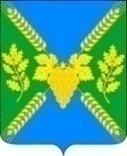 СОВЕТМОЛДАВАНСКОГО СЕЛЬСКОГО  ПОСЕЛЕНИЯКРЫМСКОГО  РАЙОНАРЕШЕНИЕот 25.08.2017                                                                                               № 139село МолдаванскоеО досрочном освобождении от должности депутата Совета Молдаванского сельского поселения Крымского района Терзопуло Э.Н.Во исполнение представления Крымского межрайонного прокурора от 30 июня 2017  года № 7-01-2017/3975, решения Совета Молдаванского сельского поселения  Крымского района от 26 июля 2017 года  № 136 «О рассмотрении представления Крымской межрайонной прокуратуры от 30 июня 2017 года    №7-01-2017/3975 «Об устранении нарушений законодательства о противодействии коррупции», руководствуясь частью 10.1 статьи 40 Федерального закона «Об общих принципах организации местного самоуправления в Российской Федерации», положениями Федерального закона «О противодействии коррупции» Совет Молдаванского сельского поселения  Крымского района р е ш и л:1. Принять к сведению заключение рабочей группы по проведению проверки сведений о соблюдении депутатами Агафоновым А.Л., Алферовым И.Н., Буланович Г.А., Дружковым Н.А., Терзопуло Э.Н. законодательства о противодействии коррупции от  23 августа 2017 года.2. На основании пункта 2 части 1 статьи 13.1 Федерального закона «О противодействии коррупции» досрочно освободить от муниципальной должности депутата Совета Молдаванского сельского поселения  Крымского района Терзопуло Э.Н.Председатель Совета Молдаванского сельскогопоселения Крымского района                                                          Г.А. Буланович